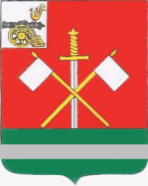 СМОЛЕНСКАЯ ОБЛАСТЬМОНАСТЫРЩИНСКИЙ РАЙОННЫЙ СОВЕТ ДЕПУТАТОВР Е Ш Е Н И Е     от 25 ноября 2021 года                                                                           № 22       О подготовке образовательных учреждений муниципального образования «Монастырщинский район» Смоленской области к новому 2021-2022 учебному годуЗаслушав и обсудив информацию исполняющего обязанности начальника отдела образования Администрации муниципального образования «Монастырщинский район» Смоленской области Глинкиной Елены Михайловны «О подготовке образовательных учреждений муниципального образования «Монастырщинский район» Смоленской области к новому 2021-2022 учебному году», Монастырщинский районный Совет депутатовРЕШИЛ:Принять к сведению информацию исполняющего обязанности начальника отдела образования Администрации муниципального образования «Монастырщинский район» Смоленской области Глинкиной Е.М. «О подготовке образовательных учреждений муниципального образования «Монастырщинский район» Смоленской области к новому 2021-2022 учебному году» (прилагается).Настоящее решение вступает в силу с момента его подписания.Глава муниципального образования                     Председатель «Монастырщинский район»                                  Монастырщинского районного Смоленской области                                              Совета депутатов                                           В.Б. Титов                                            П.А. СчастливыйПриложениек решению Монастырщинскогорайонного Совета депутатов                                                                                                                                          от 25.11.2021 № 22Информацияо подготовке образовательных учреждений муниципального образования «Монастырщинский район» Смоленской области к новому 2021-2022 учебному годуСистема образования муниципального образования «Монастырщинский район» Смоленской области представлена 11 образовательными учреждениями, из которых 7 общеобразовательных школ (3 средних школы: МБОУ Монастырщинская средняя школа им. А.И. Колдунова, МОУ Новомихайловская средняя школа, МБОУ Татарская школа им. В.А. Матросова; 4 основных школы: МБОУ Любавичская основная школа им. Г.П. Силкина, МБОУ Носковская школа, МБОУ Соболевская основная школа им. А.Н. Попова, МБОУ Сычевская школа, 4 филиала: филиал Раёвская школа МБОУ Татарская школа имени В.А. Матросова, Стегримовский филиал МБОУ Соболевской основной школы имени А.Н. Попова, филиал Долгонивская школа МБОУ Сычевская школа, филиал Гоголевская школа МБОУ Сычевская школа); МБДОУ «Детский сад «Солнышко», МБУДО Монастырщинский Центр внешкольной работы имени В.А. Счастливого и МБУДО Детско-юношеская спортивная школа.  По состоянию на 01.09.2021 года в школах будет обучаться 616 учащихся, МБДОУ «Детский сад «Солнышко» - 98 воспитанников, в 2-х учреждениях дополнительного образования – 335 детей.Подготовка в образовательных учреждениях муниципального образования была начата в марте-мае 2021 года, когда были спланированы виды работ по подготовке к новому 2021-2022 учебному году по следующим направлениям:- ремонтные работы, подготовка сетей тепло- и водоснабжения, благоустройство территории;- обеспечение противопожарной, антитеррористической безопасности и условий, обеспечивающих соблюдение санитарно-гигиенического режима. В июне - июле все образовательные учреждения провели текущие ремонты зданий.Распоряжением Администрации муниципального образования «Монастырщинский район» Смоленской области от 22.06.2021 № 0158-р «О создании комиссии по приемке образовательных учреждений к новому 2021-2022 учебному году и утверждении графика приемки образовательных учреждений» была утверждена комиссия по приемке образовательных учреждений к новому 2021-2022 учебному году. 8-9 августа 2021 года все образовательные учреждения были приняты  комиссией. Была отмечена качественная подготовка учреждений системы образования:- во всех учреждениях произведен текущий ремонт;- во всех образовательных учреждениях установлена АПС и тревожные кнопки с выходом на пульт пожарной охраны г. Смоленска, в достаточном количестве учреждения обеспечены огнетушителями, имеется в наличии вся необходимая документация по пожарной безопасности, наглядные пособия и стенды;- пищеблоки ОУ оснащены необходимым технологическим и иным оборудованием, выполнен ряд мероприятий по обеспечению санитарного состояния и содержания помещений установленным требованиям.Акты приемки образовательных учреждений подписаны всеми членами комиссии по приемке ОУ.